UNIWERSYTET WARMIŃSKO-MAZURSKI W OLSZTYNIE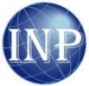 INSTYTUT NAUK POLITYCZNYCH10-007 Olsztyn, ul. F. Szrajbera 11, pok. 226 fax 89 5270801; tel.89 5246366
http://www.uwm.edu.pl/inp/, inp@uwm.edu.pl									Olsztyn, 12.03.2018 r.Instytut Nauk PolitycznychWydziału Nauk SpołecznychUniwersytetu Warmińsko-Mazurskiego w Olsztyniema zaszczyt zaprosić na konferencję naukową:„Polska i Polacy 1918-2018. Przemiany polityczne, społeczne, ekonomiczne i kulturowe”Olsztyn, dnia 4. 10. 2018 r.	Szanowni Państwo,w bieżącym, 2018 roku, mija sto lat od odzyskania niepodległości przez państwo polskie. Włączając się w uroczyste obchody rocznicy tego doniosłego w dziejach naszej Ojczyzny wydarzenia, Instytut Nauk Politycznych UWM w Olsztynie, przy patronacie Marszałka Województwa Warmińsko-Mazurskiego dr. Gustawa M. Brzezina i Polskiego Towarzystwa Nauk Politycznych, podjął się organizacji konferencji naukowej „Polska i Polacy 1918-2018. Przemiany polityczne, społeczne, ekonomiczne i kulturowe”. 	Zamiarem organizatorów jest stworzenie okazji do refleksji i spojrzenia na współczesną historię Polski z perspektywy minionych lat niepodległości. Mamy nadzieję, że konferencja stanie się forum wymiany myśli oraz przedstawienia wyników badań na temat istotnych dla państwa i Narodu wydarzeń. Proponujemy podjąć dyskusję w następujących blokach tematycznych: polityka, społeczeństwo, ekonomia, kultura.	Liczymy, że przyjęcie szerokiego spektrum badawczego pozwoli na obiektywne i interdyscyplinarne ukazanie najistotniejszych aspektów przemian, które utrwaliły polską państwowość. Do udziału w konferencji zapraszamy wszystkich, których badania naukowe oraz zainteresowania koncentrują się na zagadnieniach wpisujących się w problematykę konferencji. Przewidujemy poprzedzenie konferencji wydaniem publikacji zawierającej teksty wystąpień uczestników. Dlatego zwracamy się z prośbą o ich nadsyłanie w wyznaczonym terminie. TerminyZgłoszenia udziału w konferencji wraz z podaniem tytułu referatu: do 30. 06. 2018 r.Nadsyłanie tekstów do publikacji: do 31. 07. 2018 r.Wniesienie opłaty konferencyjnej 280,00 (dla członków PTNP z opłaconymi składkami 250,00) do 15.07. 2018 r.     na konto:  34 1030 1986 2700 0000 1988 0065Konferencja: 4. 10. 2018 r. (czwartek).Kontakt z sekretarzem konferencji:dr Krzysztof Żęgota, e-mail: konferencja.niepodleglosc.uwm@gmail.com   nr tel. 505 456 523Komitet naukowydr hab. Teresa Astramowicz-Leyk – PrzewodniczącaProf. dr hab. Arkadiusz Żukowski – W-ce Przewodniczącydr hab. Waldemar Tomaszewski – W-ce PrzewodniczącyProf. UAM dr hab. Tadeusz Wallas – Prorektor Uniwersytetu Adama Mickiewicza w PoznaniuProf. UAM dr hab. Andrzej Stelmach – Dziekan Wydziału Nauk Politycznych i Dziennikarstwa Uniwersytetu im. Adama Mickiewicza w PoznaniuProf. dr hab. Jarina Turczyn – Dyrektor Instytutu Nauk Humanistyczno-Społecznych Uniwersytetu Narodowego Politechniki LwowskiejProf. dr hab. Konstanty Adam Wojtaszczyk – Dyrektor Instytutu Europeistyki Uniwersytetu WarszawskiegoProf. dr hab. Anatolij Romaniuk – Kierownik Katedry Politologii Uniwersytetu im. Ivana Franki we LwowieProf. dr hab. Teresa Sasińska-Klas – Kierownik Zakładu Komunikowania Międzynarodowego i Mediów Uniwersytetu JagiellońskiegoProf. dr hab.  Roman Bäcker – Kierownik Katedry Teorii Polityki Uniwersytetu im. Mikołaja Kopernika w Toruniu doc. dr Jurij Romaniszyn – Kierownik Działu Czasopism Lwowskiej Narodowej Naukowej Biblioteki Ukrainy im. Wasyla StefanykaKomitet organizacyjnydr Krzysztof Żęgota - sekretarz konferencjimgr Wojciech Fabiszewskimgr Roman Kordońskimgr Paulina Krygielska